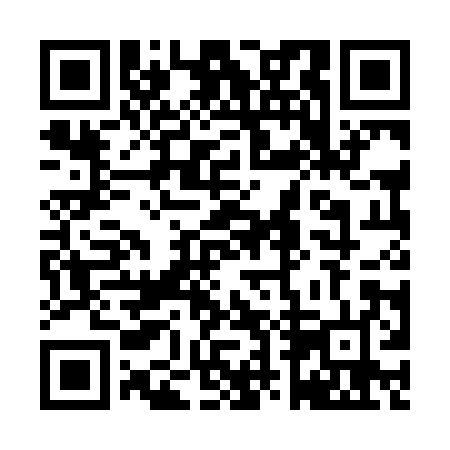 Prayer times for Westminster Park, New York, USAMon 1 Jul 2024 - Wed 31 Jul 2024High Latitude Method: Angle Based RulePrayer Calculation Method: Islamic Society of North AmericaAsar Calculation Method: ShafiPrayer times provided by https://www.salahtimes.comDateDayFajrSunriseDhuhrAsrMaghribIsha1Mon3:315:241:085:158:5210:442Tue3:325:241:085:158:5110:433Wed3:335:251:085:158:5110:434Thu3:345:261:085:158:5110:425Fri3:355:261:085:158:5010:416Sat3:365:271:095:158:5010:407Sun3:375:281:095:158:5010:408Mon3:395:281:095:158:4910:399Tue3:405:291:095:158:4910:3810Wed3:415:301:095:158:4810:3711Thu3:425:311:095:158:4810:3612Fri3:445:321:095:158:4710:3513Sat3:455:321:105:158:4610:3414Sun3:465:331:105:158:4610:3215Mon3:485:341:105:158:4510:3116Tue3:495:351:105:158:4410:3017Wed3:505:361:105:158:4310:2918Thu3:525:371:105:148:4310:2719Fri3:535:381:105:148:4210:2620Sat3:555:391:105:148:4110:2521Sun3:565:401:105:148:4010:2322Mon3:585:411:105:138:3910:2223Tue4:005:421:105:138:3810:2024Wed4:015:431:105:138:3710:1925Thu4:035:441:105:138:3610:1726Fri4:045:451:105:128:3510:1527Sat4:065:461:105:128:3410:1428Sun4:075:471:105:118:3310:1229Mon4:095:481:105:118:3210:1030Tue4:115:491:105:118:3010:0931Wed4:125:501:105:108:2910:07